大同市矿区2014——2015学年度第二学期期末测试卷七年级语文（本试卷满分100分  考试时间120分钟  ）一、积累与运用（20分）1、下列加点字的注音完全正确的一项是（    ）（2分）A、菜畦（ qí）    骊歌（ lí）    少时（shào）    逞能（chěng）B、苫蔽（shàn）   娴熟（xián）    砭骨（biān）   棹着（zhào）C、叱咤（chà）    嗔视（chēn）   木屐（ jǐ ）   悲怆（chuàng）D、剽悍（piāo）    抽搐（chú）    庇荫（yīn）   炽痛（chì）2、下列词语的书写完全正确的一项是（    ）（2分）A、相得益彰    来势凶凶    家喻户晓    杂乱无章B、眼花瞭乱    一尘不染    刮目相待    忧心忡忡C、锋芒毕露    芸芸众生    语无伦次    姗姗来迟D、怏怏不乐    面面相觑    进退唯谷    参差不齐3、下列说法错误的一项是（    ）（2分）A、《论诗》中写到“李杜诗篇万口传”，其中“李杜”指的是李白和杜甫。B、鲁迅，字豫才。我国伟大的文学家、思想家、革命家。我们所学的《从百草园到三味书屋》选自他的散文诗集《朝花夕拾》。C、颜真卿是唐代与欧阳修、褚遂良和柳公权齐名的四大书法家之一。《多宝塔碑》、《颜勤礼碑》是他的楷书名作。D、法布尔的《昆虫记》被誉为“昆虫的史诗”。文中除了真实地记录昆虫的生活，还透过昆虫世界折射出社会人生。4、下列句子没有语病的一项是（    ）（2分）A、沿着阴森森的泊油路，我们一路快乐的骑行。B、通过老师的教育，使我明白了学习的重要性。C、她想了半天，拿不定主意，最后决定到离她家不远的王阿姨家去，让她陪她一同回家。D、在上下五千年的沧桑岁月中，荆楚大地上叱咤风云的政治家、博学睿智的科学家，不断涌现。5、古诗文名句默写。（8分）（1）               ，关山度若飞。（《木兰诗》）（2）               ，野渡无人舟自横。（《滁州西涧》）（3）天倾西北，故日月星辰移焉；地不满东南，               。（4）有约不来过夜半，               。（《约客》）（5）杜甫在《江南逢李龟年》中常被用来表达久别重逢、机会难得的心情的诗句是：               ，               。（6）赵翼的《论诗》中表现作者主张创作时要不断创新的诗句是：               ，               。6、综合性学习（4分）某校七年级（2）班开展了一次以“马的世界”为主题的综合性学习活动。新 课 标 xk b1. c om（1）汉字里有许多以“马”为偏旁的字，如“骈、驭”请你再写出4个这样的字。（2分）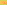 （2）千里马（这里指人才）和伯乐(本名孙阳，擅长相马)的关系一直是人们关注的话题。有人认为“世有伯乐，然后有千里马，千里马常有，而伯乐不常有”（韩愈《马说》），在二者的关系中伯乐起决定作用；也有人认为，只要是千里马而不是驽马（跑不快的马），无论是否有伯乐，它在任何地方都会显示出卓越的才能。你同意哪种观点？说说理由。（2分）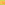 二、阅读理解（40分）（一）古诗赏析（2分）逢入京使（岑参）故园东望路漫漫，双袖龙钟泪不干。马上相逢无纸笔，凭君传语报平安。7、此诗作于天宝八载（749）作者赴西安途中，诗中表达了诗人                                                之情。（二）阅读下面文言文，回答问题。（15分）⑴屠大窘，恐前后受其敌。顾野有麦场，场主积薪其中，苫蔽成丘。屠乃奔倚其下，驰担持刀。狼不敢前，耽耽相向。⑵少时，一狼径去，其一犬坐于前。久之，目似瞑，意暇甚。屠暴起，以刀劈狼首，又数刀劈之。方欲行，转视积薪后，一狼洞其中，意将隧入以攻其后也。身已半入，止露尻尾。屠自后断其股，亦毙之。乃悟前狼假寐，盖以诱敌。⑶狼亦黠矣，而顷刻两毙，禽兽之变诈几何哉？止增笑耳。8、选文选自课文《 狼 》，作者是          ，清代杰出文学家。（1分）9、解释下列加点的字词（4分）顾野有麦场（               ）   意暇甚（               ）盖以诱敌（               ）    一狼洞其中（               ）10、翻译下列句子（4分）少时，一狼径去，其一犬坐于前。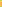 禽兽之变诈几何哉？止增笑耳。11、由“耽耽相向”可想到一个成语它是               （1分）12、从语言的表达方式看，第2段是________，第3段是_________。(2分)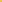 13、第3段在全文内容上起作用？读完这两节文字受到什么启发？（3分）（二）现代文阅读（12分）⑴那天晚上看王小丫主持的《开心辞典》，我流了泪。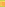 ⑵这不是一个煽情的节目，大凡不再爱琼瑶阿姨和金庸大侠的人才会喜欢，因为有一种真实和聪明在里面，还有那份期待和紧张。⑶是那个人感动了我。他的家庭梦想都是为了别人，几乎没有自己一件东西。他有个妹妹在加拿大，妹妹有电脑没有打印机，于是他想得到一台打印机给远在加拿大的妹妹。王小丫问，那你怎么给妹妹送去?他说，我再要两张加拿大的往返机票啊，让我的父母去送，他们想女儿了。听到这儿，我就有些感动，作为儿子，他是孝顺的，作为兄长，他是体贴的，这是多么好的一个男人啊。⑷主持人也很感动，她问，那你为什么还要一台电脑给你的父母?他说，因为父母很想念远在万里之外的妹妹，所以他要给他们一台电脑，让他们把邮件发给她，也让妹妹把思念寄回家。 ⑸这就是他的家庭梦想，几乎全是为了家人。主持人问，有把握吗?他笑着，当然。因为要答12道题，而每一道题几乎都是机关重重，要达到顶点谈何容易?答到第六题时他显得很茫然，这时他使用了第一条热线，让现场的观众帮助他。结果他幸运地通过了，但他很平静，甚至有些沮丧，主持人很奇怪，因为要是别的选手早就欢呼雀跃了，为什么他这样平静?他答：他觉得很不好意思，为什么那么多的人都会这道题而他不会。这时我简直有点欣赏他了，这是何等冷静而自信的一个人啊。⑹答题依然在继续，悬念也越来越大了，人们也越来越紧张。到最后一道题时，我手心里的汗几乎都出来了，好像我是那个盼着得到一台打印机、两张往返加拿大机票和一台电脑的人。仅仅为了他的孝顺和对妹妹的关爱，也应该让他答对吧。⑺最后一题出来了，居然是六选一。而且是有关水资源的。他静静地看着这道题，好久没有说话，他的父母也坐在台下，紧张地看着他，而主持人也好像恨不得生出特异功能把答案告诉他。这时他使用了最后一条求助热线，把电话打给了加拿大的妹妹。电话接通了，他却久久不说话，对面的妹妹着急了，哥，你快说啊，要不来不及了，因为只有30秒时间。⑻王小丫也着急了，快说吧，不要浪费时间了，这是你最后的机会了!  他沉默了一会儿，说，妹妹，你想念咱爸咱妈吗?妹妹说，当然想。坐在电视机前的我着急了，天哪，这都什么时候了，怎么还儿女情长的，难道他要放弃自己最后的圆满吗?我几乎都要生气了，怎么有这样冷静的人啊?怎么还说这些没边没际的话！他又说，那让咱爸咱妈去看你好吗?妹妹说，那太好了，真的吗?他点头，很自信地：是的，你的愿望马上就能实现了。然后时间到，电话 断了。⑼天哪，我一下子明白了，这道题他根本就会，答案早就胸有成竹!他只是想给妹妹打个电话，只是想把成功的喜悦让妹妹分享! ⑽我的眼泪一下子流了出来。为他的智慧，为他超乎常人的冷静和美丽。⑾果然他轻轻地说出了答案，我看出了王小丫的感动和难言，王小丫说，从来没有像你这样的选手。是的，从来没有，像他一样的冷静和智慧，在最后的关头，在久久沉默之后，给大家带来了满怀的喜悦。而在台下的父母，眼角也悄悄地湿润了。⑿我从来没有想到，智慧也会如此美丽。它让我们慢慢麻木的心灵，在这个美好而机智的晚上，轻舞飞扬。14、读完后请给文章请拟一个合适的题目。（1分）15、文章一、二自然段说“我流了泪”，却又解释说“这不是一个煽情的节目”，这样开头用意何在?(2分) 16、读完全文，用几个词语概括一下“我”在观看“他”答题过程中的心理和情感的变化。（3分）  (      )——紧张——(      )——激动——(      )17、文中画线的句子写出了我怎样的心理？“圆满”一词在这里的含意是什么？（2分）18、结合文章内容，谈谈文中那个答题的“他”是一个怎样的人？（4分）xkb1.com（三）阅读文章完成题目（11分）剥豆⑴一天，我与儿子相对坐着剥豌豆，当翠绿的豆快将白瓷盆的底铺满时，儿子忽地离位新拿一个瓷碗放在自己面前，将瓷盆朝我面前推推。看他碗里粒粒可数的豆，我问：“想比赛？” “对”。儿子眼动手剥，利索地回答。 “可这不公平，我盆里已不少了，你才刚开始。”我说着顺手抓一把豆想放在他碗里。 “不，”他按住我的手：“就这样，我才能试出自己的速度。”⑵一些喜悦悄悄在我心里散开。    ⑶ 一时，原本很随意的家务劳动有了节奏，只见手起豆落，母子皆敛声息语。 “让儿子赢，使他以后对自己多一些自信。”如是想，手不知不觉就慢了下来，俯拾豆的机会稍停一下。 “在外面竞争是靠实力。谁会让你？让他知道，失败成功皆是常事。”剥豆的速度分明快了。 ⑷小儿手不停，眼却时时在两个容器中睃。见他如此投入，我心生怜爱：学校的考试名次，够他累的了„„剥豆的动作不觉中又缓了下来。    ⑸ “不要给孩子虚假的胜利。”节奏自然又紧了许多。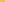     ⑹一大袋豌豆很快剥光。一盆一碗、一大一小不同的容器难以比较，凭常识，我知道儿子肯定输了，正想淡化结果，他却极认真地新拿来了碗，先将他的豆倒进去，正好满一碗，然后又用同样的碗来量我的豆，也是一碗，只是凸出了，像隆起的土丘。    ⑺“你赢了。”他朝我笑笑，很轻松，全没有剥豆时的认真和执著。 “是平局。我本来有底子。”我纠正他。 “我少，我就是输。”没有赌气，没有沮丧，儿子认真和我争。脸上仍是那如山泉般清澈的笑容。    ⑻ 细想起来，自己瞻前顾后，小心翼翼，实在是多余了。 19、文中第二自然段 “一些喜悦悄悄在我心里散开”，“喜”的是：_______________________                          （2分） 20、文中母亲剥豆的速度时快时慢，请用自己的话分别说明母亲剥豆速度快与慢的原因。（2分）21、结合课文后说说文中的儿子有怎样的性格特点。（4分）_________________________________________________                   ___                                                                  22、用自己的话说说文中的母亲在教育孩子方面的可取之处。（3分）三、写作（40分）23、从下面两题中任选一题作文，写一篇不少于600字的文章。要求不得出现真实的姓名、校名。题目：（1）成长，不相信眼泪      （2）拜拜，我的烦恼七年级下册2014——2015学年度期末测试卷答案（语文）1、B    2、C   3、B    4、D5、万里赴戎机     春潮带雨晚来急     故水潦尘埃归焉正是江南好风景 ，落花时节又逢君    江山代有才人出 ，各领风骚数百年6、（1）略   （2）略7、远涉边塞的思乡怀亲   （意思对即可）8、  蒲松龄9、回头看，这里指往旁边看   空闲    这里有原来是的意思    打洞10、过了一会儿，一只狼径直走开，另一只狼像狗似得蹲坐在（屠户）面前。禽兽的欺骗手段能有多少呢？只不过给人增加笑料罢了！11、虎视眈眈     12、记叙   议论13、点明故事的主题  （1分）像狼一样的恶人，不管怎样狡诈，不管耍什么花招，总归是会被识破、被歼灭的。（意思对即可） （2分）14、智慧的美丽（意思对即可）  15、设置悬念，吸引读者16、感动、着急、赞扬  （每空1分）17、着急的心理（1分）          这里的圆满是指实现他孝敬老人、关爱妹妹的愿望。（1分）18、结合课文略。冷静自信谦虚而充满智慧的人；一个孝顺的儿子，一个体贴的兄长。（结合课文并答对一点得2分,共两点4分）19、欣赏儿子的自信和大气。20、变慢的原因：怜爱儿子，欲增强儿子的信心。变快的原因：让儿子知道竞争靠实力，不给他虚假的胜利。（各1分）21、竞争、认真。结合课文略（结合课文1分，性格1分；共两点4分）xkb1.com22、文中的家长注意从小培养孩子的竞争意识，让孩子懂得人生不会一帆风顺。从小得经受锻炼，不必人为的营造一个虚假的生存空间，生活是真实的生命也要经过磨难才真实。题号一二[来三总分得分